高雄市大榮高級中學109-11菜單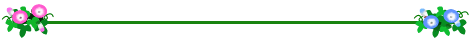 No日期星期主食副食一副食二副食三副食四湯水果111/2一米飯椰香咖哩雞蔥爆豬肉蠔菇扒鳥蛋青菜綠豆薏仁湯211/3二米飯紅糟肉排麻油雞雙絲滑蛋青菜香菇肉絲湯311/4三炒粄條炒美濃粄條香滷雞腿冬瓜封青菜芋頭瘦肉粥水果411/5四米飯五香肉燥銀芽雞絲花生玉米青菜四神湯511/6五糙米飯花枝排蛤蜊絲瓜蟹絲蒸蛋青菜味噌海芽湯水果611/9一米飯滷雞排壽喜燒三杯杏鮑菇青菜仙草蜜711/10二米飯蒜泥白肉玉米滑雞丁黃瓜鮮燴青菜玉米龍骨湯811/11三炒飯培根炒飯鹽酥雞滷貢丸油豆腐青菜冬粉鴨湯水果911/12四米飯京醬肉絲沙茶雞丁小魚絲瓜青菜薑絲蛤蜊湯1011/13五小米飯清蒸魚香酥花枝丸魚丸什錦青菜酸辣湯水果1111/16一米飯杏鮑菇燒雞瓜仔肉蔥花蛋青菜冬瓜山粉圓1211/17二米飯筍香燒肉麻醬雞絲螞蟻上樹青菜黑輪蘿蔔湯1311/18三義大利麵白醬義大利麵蘑菇雞排玉米布丁酥青菜廣東粥水果1411/19四米飯沙茶豬柳宮保雞丁開陽白菜青菜枸杞冬瓜湯1511/20五五榖飯柳葉魚蝦仁滑蛋蔬菜咖哩青菜白菜豆腐湯水果1611/23一米飯三杯雞四季豆炒肉絲蘿蔔燒海結青菜檸檬杏仁愛玉湯1711/24二米飯回鍋肉片南瓜炒雞肉紅燒豆腐青菜排骨酥湯1811/25三炒飯茄汁肉絲炒飯照燒雞肉黃瓜鴿蛋青菜鮮菇濃湯水果1911/26四米飯叉燒肉蠔油雞丁塔香油豆腐青菜芹香魚丸湯2011/27五燕麥飯椒鹽花枝泡菜豬肉玉米蒸蛋青菜紫菜蛋花湯水果2111/30一米飯香酥雞腿豉汁排骨枸杞高麗菜青菜粉圓湯